PCHS APHG							Name  _________________________________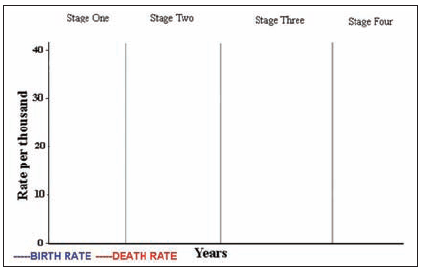 Unit 3: PopulationDemographic Transition Model (DTM)PCHS APHG							Name  _________________________________Unit 3: PopulationPopulation PyramidsIndia Case Study:Population Pyramid Practice: Kuby Ch. 5, Activity 1:________________________ A country which has recently undergone a shift from high to low fertility________________________ A country with many temporary immigrant workers________________________ A country with a declining population________________________ A country with rapid population growth________________________ A country which shows the demographic effects of World War II________________________ A country with almost zero population growthPING Population Pyramids:Create population pyramids for your PING and explain their shapes.Use these websites to create the pyramids then sketch the shape in the boxes below.  Then make a hypothesis about the DTM stage and possible explanations for each.Online Population Pyramid Generators:http://populationpyramid.net/http://www.census.gov/population/international/data/idb/informationGateway.php (Choose “Population Pyramids” from the “Select Report” menu)PING Country: __________________________________Do you have extra time?  This is interesting:http://developers.arcgis.com/javascript/samples/geoenrichment_infographic/Click anywhere on the map of the United States to see a population pyramid for a 1-mile radius.  What does Charlottesville’s look like?Stage OneStage TwoStage ThreeStage FourBirth RateDeath RateWhat’s going on?  Why?Total PopulationExamples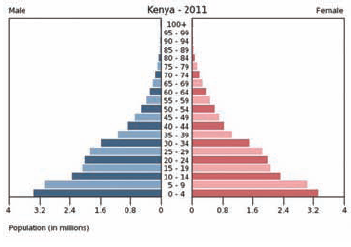 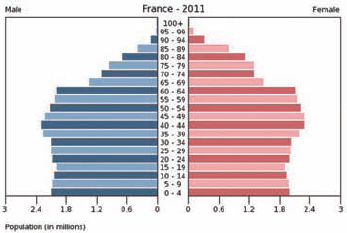 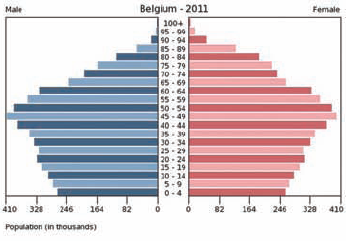 India 2000India 2025India 2050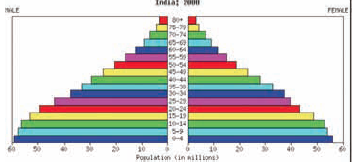 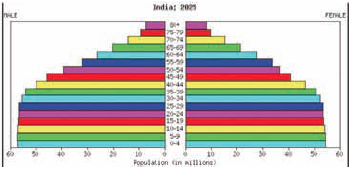 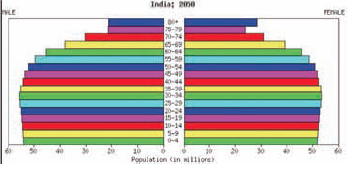 A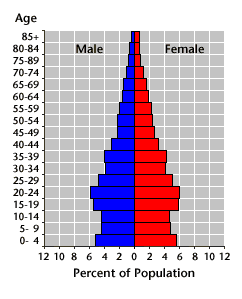 B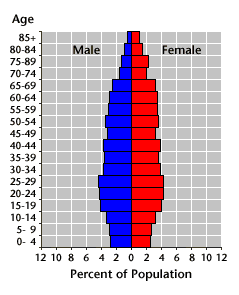 C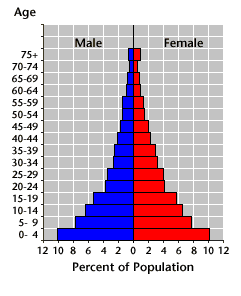 D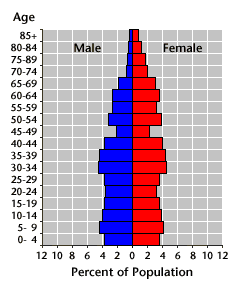 E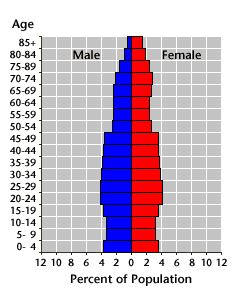 F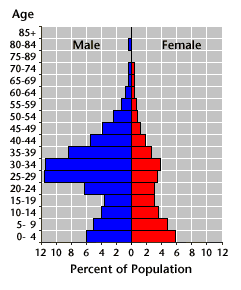 DatePyramid Shape (sketch)DTM Stage and Explanation of Shape (Your hypothesis)1970200020252050